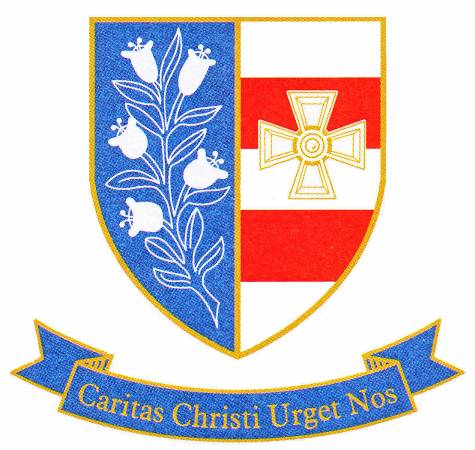 St Joseph’s Catholic Academy, HebburnSIXTH FORM ADMISSION POLICY 2022-23St Joseph’s Catholic Academy Sixth Form was founded by the Catholic Church to provide education for students of Catholic families. Whenever there are more applications than places available, priority will be given to Catholic students in accordance with the oversubscription criteria listed below. The school is conducted by its governing body as part of the Catholic Church in accordance with its trust deed and articles of association, and seeks at all times to be a witness to Our Lord Jesus Christ. As a Catholic school, we aim to provide a Catholic education for all our pupils. At a Catholic school, Catholic doctrine and practice permeate every aspect of the school’s activity. It is essential that the Catholic character of the school’s education be fully supported by all families in the school. We therefore hope that all parents will give their full, unreserved and positive support for the aims and ethos of the school. This does not affect the right of an applicant who is not Catholic to apply for and be admitted to a place at the school in accordance with the admission arrangements.Bishop Chadwick Catholic Education Trust is the admissions authority and is responsible for determining the admission policy. It has produced the following admissions policy to the school Sixth Form (Year 12) in September 2022. The administration and operation of the admission policy is delegated by the Trust to the Local Governing Committee.The admission policy criteria will be dealt with on an equal preference basis.Parishes served by the school: St James & St Aloysius	(Hebburn)St Matthew’s		(Jarrow)St Joseph’s		(Jarrow)St Alban’s		(Gateshead)Published Admission NumberThe Planned Admission Number (PAN) for admissions to Year 12 from external applications is 150. It is expected that the maximum number of students in Year 12 in September 2022 will be 275.Entry requirementsBoth internal and external pupils wishing to enter the sixth form will be expected to have met the same minimum academic entry requirements for the sixth form. These are found in the Sixth Form prospectus, which should be consulted before making a formal applicationIn addition to the sixth form’s minimum academic entry requirements pupils will need to satisfy minimum entrance requirements to the courses for which they are applying. If either internal or external applicants fail to meet the minimum course requirements, they will be given the option of pursuing any alternative courses for which they do meet the minimum academic requirements. Course requirements are published annually in the school’s prospectus and on its website.When year 12 is undersubscribed all applicants meeting the minimum academic entry requirements will be admitted or permitted to progress.When there are more external applicants that satisfy any academic entry requirements, priority will be given in accordance with the oversubscription criteria set out below.Application Procedures and TimetableThe sixth form is available for all existing pupils subject to pupils fulfilling the individual requirements of suitable courses. Remaining places in the sixth form of the school will be offered in accordance with the oversubscription criteria, subject to applicants fulfilling the individual requirements of suitable courses. Applications must be made on the Sixth Form Application Form, which can be obtained from the school together with the Sixth Form prospectus, which details the academic entry requirements for admission. Completed forms must be returned to the school by February 2022. A provisional offer of a place (subject to confirmation of meeting the required academic entry requirements) will be made by June 2022 before enrolment in August 2022.If the application is unsuccessful the parent will be informed of the decision, related to the oversubscription criteria, and has the right of appeal to an independent appeal panel.If the parent is required to provide supplemental evidence to support the application (e.g. a baptismal certificate), this evidence should be provided at the time of application. If not provided, evidence may be sought by the governing body following the closing date for applications. This information must have been correct at the date of closing for applications.Pupils with an Education, Health and Care Plan (see note 1)The admission of pupils with an Education, Health and Care Plan is dealt with by a completely separate procedure. Students with an Education, Health and Care Plan that names the school must be admitted. Where this takes place before the allocation of places under these arrangements this will reduce the number of places available to other students. Late ApplicationsLate applications will be administered in accordance with the home local authority coordinated admissions scheme. Parents are advised to ensure that the application is submitted before the closing date.Admission of Students outside their Normal Age Group A request may be made for a student to be admitted outside of their normal age group, for example, if the student is gifted and talented or has experienced problems such as ill health. Any such request should be made in writing to the headteacher of the school. The governing body will make its decision about the request based on the circumstances of each case and in the best interests of the student. In addition to taking into account the views of the headteacher who has statutory responsibility for the internal organisation, management and control of the school, the governing body will take into account the views of the parents and of appropriate medical and education professionals. Waiting ListsIn addition to their right of appeal, applicants will be offered the opportunity to be placed on a waiting list. This waiting list will be maintained in order of the oversubscription criteria set out below and not in the order in which applications are received or added to the list. The waiting list for admission will operate until 31 December 2022. Inclusion on the school’s waiting list does not mean that a place will eventually become available. In-Year ApplicationsAn application can be made for a place for a student at any time outside the admission round and the student will be admitted where there are available places. Applications should be made to the school.  Parents will be advised of the outcome of their application in writing.Where there are places available but more applications than places, the published oversubscription criteria, as set out above, will be applied. If there are no places available, a request can be made that the student is added to the waiting list (see above). The parent has the right of appeal to an independent appeal panel.Right of Appeal  Where a parent has been notified that a place is not available for a student, every effort will be made by the local authority to help the parent to find a place in a suitable alternative school.  Parents who are refused a place have a statutory right of appeal.  Further details of the appeals process are available by writing to the chair of governors at the school address.Fair Access ProtocolThe school is committed to taking its fair share of students who are vulnerable and/or hard to place, as set out in locally agreed protocols. Accordingly, outside the normal admission round the governing body is empowered to give absolute priority to a student where admission is requested under any local protocol that has been agreed by both the diocese and the governing body for the current school year. The governing body has this power, even when admitting the student would mean exceeding the published admission number.False evidenceThe governing body reserves the right to withdraw the offer of a place or, where a student is already attending the school, the place itself, where it is satisfied that the offer or place was obtained by deception.Oversubscription Criteria (for external applicants)Where there are more applications for places than the number of places available, places will be offered according to the following order of priority.Catholic looked after and previously looked after Catholic children. (see definitions)Catholic students who live within the boundaries of the parishes served by the schoolCatholic students who live outside the boundaries of the parishes served by the schoolLooked-after and previously looked-after children, including children previously in state care outside of England who have ceased to be in that state care as a result of being adopted (see definitions)Catechumens and members of an Eastern Christian ChurchStudents of other Christian denominations whose membership is evidenced by a minister or faith leaderStudents, who are members of other faiths whose membership is evidenced by a minister or faith leaderOther studentsTie BreakerWhere there are places available for some, but not all applicants within a particular criterion priority will be given to children living closest to the school determined by the shortest distance. Distance will be measured as a straight line, from the Ordnance Survey coordinates for the parental home residence (including flats) to the school main entrance, using South Tyneside Council’s Geographic Information System (GIS).In the event of distances being the same for two or more children where this would determine the last place to be allocated, random allocation will be carried out in a public place and supervised by a person independent of the school. Notes and DefinitionsAn Education, Health and Care Plan is a plan made by the local authority under section 37 of the Children and Families Act 2014, specifying the special educational provision required for a student. A looked after child has the same meaning as in section 22(1) of the Children Act 1989, and means any child who is (a) in the case of a local authority or (b) being provided with accommodation by them in the exercise of their social services functions (e.g. children with foster parents) at the time of making the application to the school. A previously looked after child is a child who was looked after, but ceased to be so because he or she was adopted, or became subject to a child-arrangements order or special guardianship order. Previously looked after children also includes those children who appear (to the governing body) to have been in state care outside of England and ceased to be in state care as a result of being adopted.Catholic means a member of a Church in full communion with the See of Rome. This includes the Eastern Catholic Churches. This will normally be evidenced by a certificate of baptism in a Catholic Church or a certificate of reception into the full communion of the Catholic Church. For the purposes of this policy, it includes a looked after child living with a family where at least one of the parents is Catholic.For a child to be treated as Catholic, evidence of Catholic baptism or reception into the Church will be required. Those who have difficulty obtaining written evidence of baptism should contact their Parish Priest who, after consulting with the Diocese, will decide how the question of baptism is to be resolved and how written evidence is to be produced in accordance with the law of the Church.Catechumen means a member of the catechumenate of a Catholic Church. For the purposes of admissions this refers to the student on whose behalf the application is being made. This will normally be evidenced by a certificate of reception into the order of catechumens.Eastern Christian Church includes Orthodox Churches, and is normally evidenced by a certificate of baptism or reception from the authorities of that Church. Those who have difficulty obtaining written evidence of baptism or reception should contact the Diocese who will decide how the question of baptism or reception is to be resolved and how written evidence is to be produced in accordance with the law of the Church.Students of other Christian denominations means students who belong to other churches and ecclesial communities which, acknowledge God’s revelation in Christ, confess the Lord Jesus Christ as God and Saviour according to the Scriptures, and, in obedience to God’s will and in the power of the Holy Spirit commit themselves: to seek a deepening of their communion with Christ and with one another in the Church, which is his body; and to fulfil their mission to proclaim the Gospel by common witness and service in the world to the glory of the one God, Father, Son and Holy Spirit. An ecclesial community which on principle has no credal statements in its tradition, is included if it manifests faith in Christ as witnessed to in the Scriptures and is committed to working in the spirit of the above.All members of Churches Together in England and CYTÛN are deemed to be included in the above definition, as are all other churches and ecclesial communities that are in membership of any local Churches Together Group (by whatever title) on the above basis.Applicants must provide a baptismal certificate or where child baptism is not practised, a letter confirming their church membership from their minister or faith leader.Students of other faiths means students who are members of a religious community that does not fall within the definition of ‘other Christian denominations’ at 6 above and which falls within the definition of a religion for the purposes of charity law. The Charities Act 2011 defines religion to include:A religion which involves belief in more than one God, andA religion which does not involve belief in a God.Case law has identified certain characteristics which describe the meaning of religion for the purposes of charity law, which are characterised by a belief in a supreme being and an expression of belief in that supreme being through worship.Applicants must provide a letter of support to confirm their faith membership from their minister or faith leader.  A child’s home address refers to the address where the child usually lives with a parent or carer, and will be the address provided in the Common Application Form (“CAF”). Where parents have shared responsibility for a child, and the child lives for part of the week with each parent, the home address will be the address given in the CAF, provided that the child resides at that address for any part of the school week.A parent means all natural parents, any person who is not a parent but has parental responsibility for a student, and any person who has care of a student (having care of a student means that the student lives with and is looked after by that person).This policy should be read in conjunction with the local authority’s admission guidance for parents.